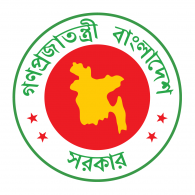 MYcÖRvZš¿x evsjv‡`k miKvi‡Rjv cÖvwYm¤ú` Kg©KZ©v‡Rjv cÖvwYm¤ú` `ßicUzqvLvjxGesDc‡Rjv cÖvwYm¤ú` Kg©KZ©vDc‡Rjv cÖvwYm¤ú` `ßiwgR©vMÄ,cUzqvLvjxGi g‡a¨ ¯^vÿwiZevwl©K Kg©m¤úv`b Pzw³1 RyjvB 2021 -  30 Ryb 2022m~wPcÎDc‡Rjv cÖvwYm¤ú` `ßi,wgR©vMÄ,cUzqvLvjx Gi Kg© m¤úv`‡bi mvwe©K wPÎmv¤úªwZK AR©b, P¨v‡jÄ Ges fwel¨r cwiKíbvt-K. mv¤úªwZK eQi mgy‡ni cÖavb AR©bmg~n(2018-19, 2019-20 I 2020-21 A_©eQi)Dc‡Rjv cÖvwYm¤ú` `ßi, wgR©vMÄ cUzqvLvjx AÎ Dc‡Rjvi cÖvYxR Avwg‡li Pvwn`v c~i‡Yi j‡ÿ¨ Mevw`cï, nuvm-gyiMx I cÖvYxRvZ `ªe¨vw` (h_v: wWg, `ya, gvsm) Gi Drcv`b e„w× K‡í we`¨gvb cÖvwYm¤ú‡`i msiÿY, m¤úªmviY, †ivMwbqš¿Y I RvZ Dbœq‡b ¸iæZ¡c~Y© f~wgKv cvjb Ki‡Q| mv¤úªwZK A_© eQi mg~‡n  Mevw`cïi RvZ Dbœq‡b h_vµ‡g cÖRbbÿg 2,260wU 2,509 wU Ges 3,690 wU Mvfx‡K K…wÎg cÖRb‡bi AvIZvq Avbv nq Ges 755 wU, 838 wU Ges 756 wU DbœZ Rv‡Zi cÖ‡Rbx †iKwW©s Kiv nq| †ivM cÖwZ‡iv‡a h_vµ‡g 15,455 gvÎv 17,172 gvÎv Ges 32,012 gvÎv Mevw`cï Ges 5,82,570 gvÎv 5,45,000  gvÎv I 6,47,300 gvÎv ‡cvwëª wUKv exR cÖ‡qvM Kiv n‡q‡Q| Mevw`cï I ‡cvwëªi wPwKrmv Kvh©µ‡gi AvIZvq 13,208 wU  14,675 wU I 15,040 wU Mevw`cï Ges 92,232 wU 1,02,369 wU I 1,05,290 wU ‡cvwëª‡K wPwKrmvcÖ`vb Kiv n‡q‡Q| cÖvwYR Avwg‡li cÖavb Drm gvsm, `ya I wW‡gi Drcv`b weMZ wZb eQ‡i h_vµ‡g 30%, 35% I 40% e„w× †c‡q‡Q|L. mgm¨v I P¨v‡jÄ mg~n t-Mevw`cïi mbvZb cvjb e¨e¯’vcbv, Kg Drcv`bkxjZv, m‡PZbZvi Afv‡e K…wÎg cÖRbb cÖhyw³ MÖn‡b Abxnv, ¸YMZ I gvbm¤úbœ Lv‡`¨i AcÖZzjZv, cÖvYxRvZ Drcv`b mg~‡ni msiÿY I wecbb e¨e¯’vi NvUwZ, Drcv`b mvgMÖxi D”Pg~j¨, ‡iv‡Mi cÖv`yf©ve, cÖhyw³MZ Áv‡bi NvUwZ, cÖ‡Yv`bv g~jK D‡`¨v‡Mi Afve, Rjevq~ cwieZ©‡bi cÖfve BZ¨vw` wgR©vMÄ Dc‡Rjvq cÖvwYm¤ú‡`i m¤úªmviY I Drcv`bkxjZv e„w×‡Z Ab¨Zg P¨v‡jÄ wn‡m‡e cwiMwYZ n‡”Q| GQvovI cÖwkwÿZ Rbej I jwRw÷‡Ki Afve Ges wbf©i ‡hvM¨ WvUv‡eB‡Ri NvUwZ Dc‡Rjv cÖvwYm¤ú` `ß‡ii mÿgZv‡K mxwgZ K‡i‡Q|M. fwel¨Z cwiKíbv t-Mevw`cïi AvaywbK Lvgvi e¨e¯’vcbvq K…lK‡`i DØy× Ki‡bi Rb¨ DVvb ˆeVK Av‡qvRb, cÖwZwU BDwbq‡b g‡Wj Lvgvi ¯’vcb Ges g‡Wj Lvgvimg~‡n cwi`k©‡bi e¨e¯’v Kiv n‡e| K…lK cÖwkÿY, cÖ‡Rbx †kv Ges gvVKgx© I †¯^”Qv ‡mex‡`i mn‡hvMxZvq K…lK‡`i K…wÎg cÖRbb cÖhyw³ MÖn‡b m‡PZb K‡i †Zvjv n‡e| DbœZ Rv‡Zi Nvm Pv‡li myweav m„wói j‡ÿ¨ K¨v¤úvm bvm©vwi I K…lK ch©v‡q cÖ`k©bx bvm©vwi ¯’vcb Kiv n‡e| mviveQi ¸YMZ I gvbm¤úbœ ‡MvLv‡`¨i mieivn wbwðZ Ki‡Yi Rb¨  ÒcÖvwYcywó Dbœqb I cÖhyw³ n¯ÍvšÍi cÖKíÓ Gi mn‡hvMxZvq K…lK‡`i gv‡S Lo cÖwµqvRvZ KiY I KuvPvNvm msiÿY cÖhyw³i we¯Ívi NUv‡bvmn Nv‡mi evRvi m„wói c`‡ÿc ‡bqv n‡e| evRvi e¨e¯’vcbvq cÖvYxRvZ `ªe¨vw`i g~j¨ ms‡hvR‡bi D™¢vebx c`‡ÿc cÖPj‡bi gva¨‡g K…lK‡`i mnvqZv Kiv n‡e|   cÖwZwU BDwbq‡b f¨vKwm‡bmb I wWIqvwg©s K¨v¤ú Av‡qvR‡bi gva¨‡g K…lK‡`i †ivM cÖwZ‡iva Kvh©µ‡g DØy× I m‡PZb Kiv n‡e| K…lK‡`i cÖwkÿ‡Yi gva¨‡g AvaywbK Lvgvi e¨e¯’vcbvi mv‡_ cwiwPZ Kiv, Rjevq~ cwieZ©bRwbZ cwiewZ©Z Ae¯’vi mv‡_ Awf‡hvwRZ Kiv Ges cÖhyw³MZ Áv‡bi NvUwZ ‡gUv‡bv n‡e| mdj Lvgvix‡`i cyi®‹…Z Kiv, Bb‡mw›Uf cÖ`vb, mvwU©wd‡KU cÖ`vb BZ¨vw`i gva¨‡g cÖ‡Yv`bv cÖ`vb Kiv n‡e| cÖvwZôvwbK mÿgZv e„w×i Rb¨ WvUv‡eBR nvjbvMv‡`i c`‡ÿc ‡bqv n‡e| Drcv`K, ‡fv³v b¨vh¨ g~j¨ cÖvwß I evRvi wbqš¿‡Y åvg¨gvY wWg, `ya Ges gvsm wecYb Pvjy KiY |	ÒcÖ¯ÍvebvÓcÖvwZôvwbK `ÿZv e„w×, ¯^”QZv I Reve w`wnZv †Rvi`vi Kiv, mykvmb msnZKiY Ges m¤ú‡`i h_vh_ e¨envi wbwðZ Ki‡Yi gva¨‡g ÒiƒcKí 2041Ó Gi h_vh_ ev¯Íevq‡bi j‡ÿ¨t-‡Rjv cÖvwYm¤ú` Kg©KZ©vcUzqvLvjxGesDc‡RjvcÖvwYm¤ú` Kg©KZ©vwgR©vMÄ,cUzqvLvjxGi g‡a¨ 2021mv‡ji Ryb gv‡mi 22 Zvwi‡L GB evwl©K Kg©m¤úv`b Pzw³ ¯^vÿwiZ nBj|GB Pzw³‡Z ¯^vÿiKvix Dfqcÿ wb¤œ wjwLZ welq mg~‡n mb¥Z nB‡jb t-‡mKkb: 1Dc‡Rjv cÖvwYm¤ú` Kg©KZ©v, Dc‡Rjv cÖvwYm¤ú` `ßi, wgR©vMÄ,cUzqvLvjx GiiƒcKí(Vision), Awfjÿ¨(Mission), †KŠkjMZ D‡Ïk¨ mg~n(StrategicObjectives) Ges Kvh©vewj (Functions):iƒcKí(Vision): 		mK‡ji Rb¨ wbivc`, ch©vß I gvbmb¥Z cÖvYxR Avwgl mieivn KiY|Awfjÿ¨ (Mission): cÖvwYm¤ú‡`i Drcv`b I Drcv`bkxjZv e„w× Ges g~j¨ ms‡hvR‡bi gva¨‡g cÖvYxR Avwg‡li Pvwn`v c~iY|‡KŠkjMZD‡Ïk¨mg~n(Strategic Objectives):K. Mevw`cïi Drcv`b I Drcv`bkxjZv e„w×|L. gvbe m¤ú` Dbœqb I Kg©ms¯’v‡bi my‡hvM m„wó|M. Mevw`cï-cvLxi ‡ivM cÖwZ‡iva I wbqš¿Y|N. wbivc` cÖvwYRvZ cY¨ ißvwb e„w×‡Z mnvqZv|1.4 Kvh©vewj(Functions):K. K…wÎg cÖRbb m¤úªmviY|L. ksKi Rv‡Zi Mevw`cïi evQzi Drcv`b|M. Lvgvixi m‡PZbZv e„w× KiY|N. Lvgvi ¯’vc‡b DVvb ˆeVK (Mevw`cï)|O. Lvgvi ¯’vc‡b DVvb ˆeVK (‡cvwëª)|P. Nvm Pvl e„w×i Rb¨ bvm©vix ¯’vcb|Q. ev‡qvM¨vm cøv›U ¯’vcb|R. wUKv cÖ`vb m¤úªmviY|S. Mevw`cï-cvLxi wPwKrmv cÖ`vb|T. Mevw`cï-cvLxi †ivM AbymÜv‡b bgybv msMÖn I M‡elYvMv‡i †cÖiY|U. Mevw`cï-cvLxi wWwRR mvwf©‡jÝ|V. cïLv`¨ AvBb ev¯Íevq‡b Lvgvi/wdWwgj/n¨vPvwi cwi`k©b|W. bZzb Lvgvi ‡iwR‡óªkb (Mevw`cï I ‡cvwëª)|X. cïLv`¨ Drcv`b, cÖwµqvRvZ KiY I wecb‡bi jvB‡mÝ cÖ`vb I bevqb|Y. cïLv`¨ I gvs‡mi gvb wbqš¿‡Y †gvevBj †KvU© cwiPvjbv|‡mKkb 2: Dc‡Rjv cÖvwYm¤ú` Kg©KZ©v, Dc‡Rjv cÖvwYm¤ú` `ßi,wgR©vMÄ, cUzqvLvjx Giwewfb Kvh©µ‡gi Rb¨ P~ovšÍ djvdj/cªfve†mKkb 3 t Dc‡Rjv cÖvwYm¤ú` Kg©KZ©v, Dc‡Rjv cÖvwYm¤ú` `ßi, MjvwPcv,cUzqvLvjx GiKg©m¤úv`bcwiKíbvAvwg, Dc†Rjv cÖvwYm¤ú` Kg©KZv©, Dc‡Rjv cÖvwYm¤ú` `ßi, wgR©vMÄ,cUzqvLvjx wn‡m‡e ‡Rjv cÖvwYm¤ú` Kg©KZv©, ‡Rjv cÖvwYm¤ú` `ßi, cUzqvLvjx Gi wbKU A½xKvi KiwQ †h, GB Pzw³‡Z ewY©Z djvdj AR©‡b m‡Pó _vKe |Avwg, ‡Rjv cÖvwYm¤ú` Kg©KZv©, ‡Rjv cÖvwYm¤ú` `ßi, cUzqvLvjx wn‡m‡e Dc‡Rjv cÖvwYm¤ú` Kg©KZv©, Dc‡Rjv cÖvwYm¤ú` `ßi,wgR©vMÄ, cUzqvLvjx Gi wbKU A½xKvi KiwQ †h GB Pzw³‡Z ewY©Z djvdj AR©‡b cÖ‡qvRbxq mn‡hvwMZv cÖ`vb Kie|¯^vÿwiZ :                                                                                   ZvwiLt 22/06/2021 wLª:|--------------------------------------------------Dc‡Rjv cÖvwYm¤ú` Kg©KZ©v  Dc‡Rjv cÖvwYm¤ú` `ßi     wgR©vMÄ, cUzqvLvjx|¯^vÿwiZ                                                                                     ZvwiLt- 22/06/2021 wLª:|---------------------------------------------------‡Rjv cÖvwYm¤ú` Kg©KZv©   ‡Rjv cÖvwYm¤ú` `ßi           cUzqvLvjx|ms‡hvRbx : 1kãms‡ÿc(Acronyms)DD (AP)	: Deputy Director (Animal Production)AI		: Artificial InseminationAPA		: Annual Performance AgreementFA (AI)		: Field Assistant (Artificial Insemination)FY		: Fiscal YearNGO		: Non Government OrganizationPI		: Performance IndicatorSDG		: Sustainable Development GoalULO		: Upazila Livestock OfficerVFA		: Veterinary Field AssistantVS		: Veterinary Surgeonms‡hvRbx 2: Dc‡Rjv cÖvwYm¤ú` Kg©KZ©v, Dc‡Rjv cÖvwYm¤ú` `ßi,wgR©vMÄ, cUzqvLvjx Gi Kg©m¤úv`b e¨e¯’vcbv I cÖgvYKms‡hvRbx: 3Dc‡Rjv cÖvwYm¤ú` Kg©KZ©v, Dc‡Rjv cÖvwYm¤ú` `ßi,wgR©vMÄ, cUzqvLvjx GiAb¨ Awd‡mi mv‡_ m¤úwK©Z Kg©m¤úv`b m~PKmg~nms‡hvRbx 5 :  RvZxq ï×vPvi †KŠkj Kg©cwiKíbv 2021-22 gvV ch©v‡qi Kvh©vj‡qi bvg :D c‡Rjv cÖvwYm¤ú` `ßi, wgR©vMÄ,cUzqvLvjx[‡gvU gvb-50]ms‡hvRbx 6 : B-Mfb©¨vÝ I D™¢veb Kg©cwiKíbv 2021-22[‡gvUgvb -50] Kvh©vj‡qi bvg : Dc‡Rjv cÖvwYm¤ú` `ßi, wgR©vMÄ, cUzqvLvjx|ms‡hvRbx 7 : Awf‡hvM cÖwZKvi e¨e¯’vcbv Kg©cwiKíbv 2021-22‡gvUgvb -25 Kvh©vj‡qi bvg :Dc‡Rjv cÖvwYm¤ú` `ßi, wgR©vMÄ,cUzqvLvjxms‡hvRbx 8: †mev cÖ`vb cÖwZkÖæwZ ev¯Íevqb Kg©cwiKíbv, 2021-22[ †gvU gvb-25] Kvh©vj‡qi bvg : Dc‡Rjv cÖvwYm¤ú` `ßi, wgR©vMÄ,cUzqvLvjxAvwg, Dc†Rjv cÖvwYm¤ú` Kg©KZv©, Dc‡Rjv cÖvwYm¤ú` `ßi, wgR©vMÄ, cUzqvLvjx wn‡m‡e ‡Rjv cÖvwYm¤ú` Kg©KZv©, ‡Rjv cÖvwYm¤ú` `ßi,cUzqvLvjx Gi wbKU A½xKvi KiwQ †h GB Pzw³‡Z ewY©Z djvdj AR©‡b m‡Pó _vKe |         Avwg, ‡Rjv cÖvwYm¤ú` Kg©KZv©, ‡Rjv cÖvwYm¤ú` `ßi, cUzqvLvjx wn‡m‡e Dc†Rjv cÖvwYm¤ú` Kg©KZv©, Dc‡Rjv cÖvwYm¤ú` `ßi,wgR©vMÄ, cUzqvLvjx Gi wbKU A½xKvi KiwQ †h GB Pzw³‡Z ewY©Z djvdj AR©‡b cÖ‡qvRbxq mn‡hvwMZv cÖ`vb Kie|¯^vÿwiZ :                                                                                   ZvwiLt 22/06/2021 wLª:|--------------------------------------------------Dc‡Rjv cÖvwYm¤ú` Kg©KZ©v  Dc‡Rjv cÖvwYm¤ú` `ßi     wgR©vMÄ, cUzqvLvjx|¯^vÿwiZ                                                                                     ZvwiLt- 22/06/2021 wLª:|---------------------------------------------------‡Rjv cÖvwYm¤ú` Kg©KZv©   ‡Rjv cÖvwYm¤ú` `ßi           cUzqvLvjx|welqc„ôv b¤^iKg©m¤úv`‡bi mvwe©K wPÎ1cÖ¯Ívebv2‡mKkb 1t iæcKí, Awfjÿ¨, †KŠkjMZ D‡Ïk¨mg~n Ges Kvh©vejx3‡mKkb 2 t wewfbœ Kvh©µ‡gi P~ovšÍ djvdj/cÖfve4‡mKkb 3 t Kg©m¤úv`b cwiKíbv5-6ms‡hvRbx 1 tkã ms‡ÿc7ms‡hvRbx 2 tKg©m¤úv`b m~P‡Ki cwigvc c×wZ8ms‡hvRbx 3 t Ab¨ Awd‡mi m‡½ mswkøô Kg©m¤úv`b m~PKmg~n9ms‡hvRbx 4 t ‡h mKj bxwZ /cwiKíbvi Av‡jv‡K Kg©m¤úv`b cwiKíbv cÖ¯ÍyZ Kiv n‡q‡Q-ms‡hvRbx 5 tRvZxq ky×vPvi †KŠkj Kg© cwiKíbv, 2021-202210ms‡hvRbx 6 t B-Mfb©¨vÝ I D™¢veb Kg© cwiKíbv, 2021-202211ms‡hvRbx 7 tAwf‡hvM cÖwZKvi e¨e¯’v Kg© cwiKíbv, 2021-202212ms‡hvRbx 8 t †me cÖ`vb cÖwZkÖæwZ Kg© cwiKíbv, 2021-202213ms‡hvRbx 9 t Z_¨ AwaKvi wel‡q evwl©K Kg© cwiKíbv, 2021-2022-P~ovšÍ djvdj/cªfveKg©m¤úv`b m~PK mg~nGKKcÖK…Z AR©bcÖK…Z AR©bjÿ¨gvÎvcÖ‡ÿcYcÖ‡ÿcYwba©vwiZ jÿ¨gvÎv AR©‡bi †ÿ‡Î †hŠ_ fv‡e `vwqZ¡ cÖvß gš¿Yvjq /wefvM/ms¯’v mg~‡ni bvgDcvË m~ÎP~ovšÍ djvdj/cªfveKg©m¤úv`b m~PK mg~nGKK2019-202020-212021-222022-232023-24wba©vwiZ jÿ¨gvÎv AR©‡bi †ÿ‡Î †hŠ_ fv‡e `vwqZ¡ cÖvß gš¿Yvjq /wefvM/ms¯’v mg~‡ni bvgDcvË m~Î12345678910`ya Drcv`b e„w×RbcÖwZ `y‡ai cÖvc¨ZvcwigvY (wgwj/Rb/w`b)175.63181.4190200210weGjAviAvB, wgéwfUv,  eª¨vKmn Ab¨vb¨ Dbœqb mn‡hvwM ms¯’vDc‡Rjv cÖvwYm¤ú` `ßi mg~‡ni cÖwZ‡e`bgvsm Drcv`b e„w×RbcÖwZ gvs‡mi cÖvc¨ZvcwigvY (MÖvg/Rb/w`b)126.20129.2132138145weGjAviAvB, wgéwfUv,  eª¨vKmn Ab¨vb¨ Dbœqb mn‡hvwM ms¯’vDc‡Rjv cÖvwYm¤ú` `ßi mg~‡ni cÖwZ‡e`bwWg Drcv`b e„w×RbcÖwZ wW‡gi cÖvc¨ZvcwigvY (msL¨v/Rb/eQi)104.20107.3120125130weGjAviAvB, wgéwfUv,  eª¨vKmn Ab¨vb¨ Dbœqb mn‡hvwM ms¯’vDc‡Rjv cÖvwYm¤ú` `ßi mg~‡ni cÖwZ‡e`bKg© m¤úv`b †ÿÎ‡ÿ‡Îi gvbKvh©µgKg ©m¤úv`b m~PKMYbv c×wZMYbv c×wZGKKKg© m¤úv`bm~P‡Ki gvbcÖK…Z AR©bcÖK…Z AR©bjÿ¨gvÎv/wbY©vqK 2021-22jÿ¨gvÎv/wbY©vqK 2021-22jÿ¨gvÎv/wbY©vqK 2021-22jÿ¨gvÎv/wbY©vqK 2021-22jÿ¨gvÎv/wbY©vqK 2021-22cÖ‡ÿcY 2022-23cÖ‡ÿcY 2023-24Kg© m¤úv`b †ÿÎ‡ÿ‡Îi gvbKvh©µgKg ©m¤úv`b m~PKMYbv c×wZMYbv c×wZGKKKg© m¤úv`bm~P‡Ki gvbcÖK…Z AR©bcÖK…Z AR©bAmvaviYAwZ DËgDËgPjwZ gvbPjwZ gv‡bi bx‡PKg© m¤úv`b †ÿÎ‡ÿ‡Îi gvbKvh©µgKg ©m¤úv`b m~PKMYbv c×wZMYbv c×wZGKKKg© m¤úv`bm~P‡Ki gvb2019-202020-21100%90%80%70%60%123455678910111213141516Kg©m¤úv`b †ÿÎmg~n (wewa/AvBbØvivwba©vwiZ `vwqZ¡ Abyhvqx )Kg©m¤úv`b †ÿÎmg~n (wewa/AvBbØvivwba©vwiZ `vwqZ¡ Abyhvqx )Kg©m¤úv`b †ÿÎmg~n (wewa/AvBbØvivwba©vwiZ `vwqZ¡ Abyhvqx )Kg©m¤úv`b †ÿÎmg~n (wewa/AvBbØvivwba©vwiZ `vwqZ¡ Abyhvqx )Kg©m¤úv`b †ÿÎmg~n (wewa/AvBbØvivwba©vwiZ `vwqZ¡ Abyhvqx )Kg©m¤úv`b †ÿÎmg~n (wewa/AvBbØvivwba©vwiZ `vwqZ¡ Abyhvqx )Kg©m¤úv`b †ÿÎmg~n (wewa/AvBbØvivwba©vwiZ `vwqZ¡ Abyhvqx )Kg©m¤úv`b †ÿÎmg~n (wewa/AvBbØvivwba©vwiZ `vwqZ¡ Abyhvqx )Kg©m¤úv`b †ÿÎmg~n (wewa/AvBbØvivwba©vwiZ `vwqZ¡ Abyhvqx )Kg©m¤úv`b †ÿÎmg~n (wewa/AvBbØvivwba©vwiZ `vwqZ¡ Abyhvqx )Kg©m¤úv`b †ÿÎmg~n (wewa/AvBbØvivwba©vwiZ `vwqZ¡ Abyhvqx )Kg©m¤úv`b †ÿÎmg~n (wewa/AvBbØvivwba©vwiZ `vwqZ¡ Abyhvqx )Kg©m¤úv`b †ÿÎmg~n (wewa/AvBbØvivwba©vwiZ `vwqZ¡ Abyhvqx )Kg©m¤úv`b †ÿÎmg~n (wewa/AvBbØvivwba©vwiZ `vwqZ¡ Abyhvqx )Kg©m¤úv`b †ÿÎmg~n (wewa/AvBbØvivwba©vwiZ `vwqZ¡ Abyhvqx )Kg©m¤úv`b †ÿÎmg~n (wewa/AvBbØvivwba©vwiZ `vwqZ¡ Abyhvqx )Kg©m¤úv`b †ÿÎmg~n (wewa/AvBbØvivwba©vwiZ `vwqZ¡ Abyhvqx )Mevw`cïi Drcv`b I Drcv`bkxjZv e„w×701.1 K…wÎg cÖRbb m¤úªmviYcÖRb‡bi msL¨vcÖRb‡bi msL¨vmgwó/µgcywÄf~ZmsL¨v(jÿ)100.025090.036900.031140.027900.024800.02170.018620082109Mevw`cïi Drcv`b I Drcv`bkxjZv e„w×701.2 ksKi Rv‡Zi Mevw`cïi evQzi Drcv`bDrcvw`Z evQz‡ii Z_¨ msMÖnDrcvw`Z evQz‡ii Z_¨ msMÖnmgwó/µgcywÄf~ZmsL¨v(jÿ)100.008380.007560.1600.001440.001280.001220.00096736772Mevw`cï-cvwLi †ivM cÖwZ‡iva I wbqš¿Y702.1 wUKv cÖ`vb m¤úªmviYwUKvcÖ‡qvMK…Z cï-cvLxi msL¨vwUKvcÖ‡qvMK…Z cï-cvLxi msL¨vmgwó/µgcywÄf~ZmsL¨v(jÿ)85.621726.505127.4226.679805.937605.19544.455311.4312Mevw`cï-cvwLi †ivM cÖwZ‡iva I wbqš¿Y702.2 Mevw`cïi wPwKrmv cÖ`vbwPwKrmvK…Z cïwPwKrmvK…Z cïmgwó/µgcywÄf~ZmsL¨v(jÿ)50.146750.150400.300.270.240.210.182.963.1Mevw`cï-cvwLi †ivM cÖwZ‡iva I wbqš¿Y702.3 nuvm-gyiMxi wPwKrmv cÖ`vbwPwKrmvK…Z nuvm-gyiMxwPwKrmvK…Z nuvm-gyiMxmgwó/µgcywÄf~ZmsL¨v(jÿ)51.023691.052902.141.926001.712001.4980.1813.0613.71Mevw`cï-cvwLi †ivM cÖwZ‡iva I wbqš¿Y70‡cvlv cÖvwYi wPwKrmvwPwKrmvK…Z †cvlv cÖvwYwPwKrmvK…Z †cvlv cÖvwYmgwó/µgcywÄf~ZmsL¨v2602016141311.3759.759.75110.25Mevw`cï-cvwLi †ivM cÖwZ‡iva I wbqš¿Y702.4 Mevw`cï-cvLxi †ivM AbymÜv‡b bgybv msMÖn I M‡elYvMv‡i †cÖiY‡cÖwiZ bgybv‡cÖwiZ bgybvmgwó/µgcywÄf~ZmsL¨v2484996867767.37557.759499Mevw`cï-cvwLi †ivM cÖwZ‡iva I wbqš¿Y702.5Mevw`cï-cvLxi wWwRR mvwf©‡jÝmvwf©‡jÝK…Z †ivM msµg‡bi msL¨vmvwf©‡jÝK…Z †ivM msµg‡bi msL¨vmgwó/µgcywÄf~ZmsL¨v310816141311.3759.751819Mevw`cï-cvwLi †ivM cÖwZ‡iva I wbqš¿Y70wd« †f‡Uwibvix †gwW‡Kj K¨v¤ú ¯’vcb†f‡Uwibvix †gwW‡Kj K¨v¤ú ¯’vcb msL¨v†f‡Uwibvix †gwW‡Kj K¨v¤ú ¯’vcb msL¨vmgwó/µgcywÄf~ZmsL¨v2669876.1255.2533gvbe m¤ú` Dbœqb I Kg©ms¯’v‡bi my‡hvM m„wó703.1 cÖwkÿ‡Yi gva¨‡g Lvgvixi `ÿZv e„w×KiYcÖwkÿY cÖvß LvgvixcÖwkÿY cÖvß Lvgvixmgwó/µgcywÄf~ZmsL¨v4502201030927824721618598628gvbe m¤ú` Dbœqb I Kg©ms¯’v‡bi my‡hvM m„wó70gvsm cÖwµqvRvZ Kvix‡`i cÖwkÿY c`vbcÖwkÿY cÖvß KmvBcÖwkÿY cÖvß KmvBmgwó/µgcywÄf~Z2153549443934.12529.257785gvbe m¤ú` Dbœqb I Kg©ms¯’v‡bi my‡hvM m„wó703.2 Mevw`cï-cvLx cvj‡b mÿgZv e„w×‡Z DVvb ˆeV‡Ki Av‡qvRbAv‡qvwRZ DVvb ˆeVKAv‡qvwRZ DVvb ˆeVKmgwó/µgcywÄf~ZmsL¨v3383876686153.3754.758894gvbe m¤ú` Dbœqb I Kg©ms¯’v‡bi my‡hvM m„wó703.3 Mevw`cï-cvLx cvj‡b mÿgZv e„w×‡Z DVvb ˆeV‡K Ask MÖn‡Yi Rb¨ DØy× KiYDVvb ˆeV‡K AskMÖnY KvixDVvb ˆeV‡K AskMÖnY Kvixmgwó/µgcywÄf~ZmsL¨v3454602528875475369.25316.59901040gvbe m¤ú` Dbœqb I Kg©ms¯’v‡bi my‡hvM m„wó703.4 Nvm Pvl m¤úªmviYNvm PvlK…Z RwgNvm PvlK…Z Rwgmgwó/µgcywÄf~ZGKi32.052.254.003.62.882.161.7283.363.5wbivc` cÖvwYRvZ cY¨ Drcv`b, Avg`vwb I ißvwb e„w×‡Z mnvqZv704.1 cïLv`¨ AvBb ev¯Íevq‡b Lvgvi/ wdWwgj/ n¨vPvwi cwi`k©bcwi`k©b K…Z Lvgvi/wdWwgj /n¨vPvwicwi`k©b K…Z Lvgvi/wdWwgj /n¨vPvwimgwó/µgcywÄf~ZmsL¨v3701661301171049178138145wbivc` cÖvwYRvZ cY¨ Drcv`b, Avg`vwb I ißvwb e„w×‡Z mnvqZv70Mevw`cïi Lvgvi †iwR‡÷ªkb I bevqbMevw`cï iLvgviMevw`cï iLvgvimgwó/µgcywÄf~ZmsL¨v202143.63.22.82.478wbivc` cÖvwYRvZ cY¨ Drcv`b, Avg`vwb I ißvwb e„w×‡Z mnvqZv70‡cwëxª Lvgvi †iwR‡÷ªkb I bevqbnuvm-gyiwMi Lvgvinuvm-gyiwMi Lvgvimgwó/µgcywÄf~ZmsL¨v21132.72.42.11.824wbivc` cÖvwYRvZ cY¨ Drcv`b, Avg`vwb I ißvwb e„w×‡Z mnvqZv704.1 cïLv`¨ AvBb ev¯Íevq‡b Lvgvi/ wdWwgj/ n¨vPvwi cwi`k©bcwiPvwjZ †gvevBj †KvU©cwiPvwjZ †gvevBj †KvU©mgwó/µgcywÄf~ZmsL¨v31121.81.61.41.223mykvmb I ms¯‹vig~jKKg©m¤úv`†bi  †ÿÎ (gš¿xcwil` KZ©…K wba©vwiZ)mykvmb I ms¯‹vig~jKKg©m¤úv`†bi  †ÿÎ (gš¿xcwil` KZ©…K wba©vwiZ)mykvmb I ms¯‹vig~jKKg©m¤úv`†bi  †ÿÎ (gš¿xcwil` KZ©…K wba©vwiZ)mykvmb I ms¯‹vig~jKKg©m¤úv`†bi  †ÿÎ (gš¿xcwil` KZ©…K wba©vwiZ)mykvmb I ms¯‹vig~jKKg©m¤úv`†bi  †ÿÎ (gš¿xcwil` KZ©…K wba©vwiZ)mykvmb I ms¯‹vig~jKKg©m¤úv`†bi  †ÿÎ (gš¿xcwil` KZ©…K wba©vwiZ)mykvmb I ms¯‹vig~jKKg©m¤úv`†bi  †ÿÎ (gš¿xcwil` KZ©…K wba©vwiZ)mykvmb I ms¯‹vig~jKKg©m¤úv`†bi  †ÿÎ (gš¿xcwil` KZ©…K wba©vwiZ)mykvmb I ms¯‹vig~jKKg©m¤úv`†bi  †ÿÎ (gš¿xcwil` KZ©…K wba©vwiZ)mykvmb I ms¯‹vig~jKKg©m¤úv`†bi  †ÿÎ (gš¿xcwil` KZ©…K wba©vwiZ)mykvmb I ms¯‹vig~jKKg©m¤úv`†bi  †ÿÎ (gš¿xcwil` KZ©…K wba©vwiZ)mykvmb I ms¯‹vig~jKKg©m¤úv`†bi  †ÿÎ (gš¿xcwil` KZ©…K wba©vwiZ)mykvmb I ms¯‹vig~jKKg©m¤úv`†bi  †ÿÎ (gš¿xcwil` KZ©…K wba©vwiZ)mykvmb I ms¯‹vig~jKKg©m¤úv`†bi  †ÿÎ (gš¿xcwil` KZ©…K wba©vwiZ)mykvmb I ms¯‹vig~jKKg©m¤úv`†bi  †ÿÎ (gš¿xcwil` KZ©…K wba©vwiZ)mykvmb I ms¯‹vig~jKKg©m¤úv`†bi  †ÿÎ (gš¿xcwil` KZ©…K wba©vwiZ)mykvmb I ms¯‹vi g~jK Kvh©µ‡gi ev¯Íevqb †Rvi`vi KiY301) ï×vPvi Kg ©cwiKíbv ev¯Íevqbï×vPvi Kg© cwiKíbv ev¯ÍevwqZmgwó/µgcywÄf~ZcÖvß b¤^i10--7654-mykvmb I ms¯‹vi g~jK Kvh©µ‡gi ev¯Íevqb †Rvi`vi KiY302) B-Mfb©¨vÝ/D™¢veb Kg©cwiKíbv ev¯Íevqb2) B-Mfb©¨vÝ/ D™¢veb Kg© cwiKíbv ev¯ÍevwqZmgwó/µgcywÄf~ZcÖvß b¤^i10--7654-mykvmb I ms¯‹vi g~jK Kvh©µ‡gi ev¯Íevqb †Rvi`vi KiY303) Z_¨ AwaKvi Kg© cwiKíbv ev¯Íevqb3) Z_¨ AwaKvi Kg© cwiKíbv ev¯ÍevwqZmgwó/µgcywÄf~ZcÖvß b¤^i3--5432---mykvmb I ms¯‹vi g~jK Kvh©µ‡gi ev¯Íevqb †Rvi`vi KiY304) Awf‡hvM cÖwZKvi Kg© cwiKíbv ev¯Íevqb4) Awf‡hvM cÖwZKvi Kg© cwiKíbv ev¯ÍevwqZmgwó/µgcywÄf~ZcÖvß b¤^i4--5432---mykvmb I ms¯‹vi g~jK Kvh©µ‡gi ev¯Íevqb †Rvi`vi KiY305) †mev cÖ`vb cÖwZkÖæwZ Kg ©cwiKíbv ev¯Íevqb5) †mevcÖ`vb cÖwZkÖwZ Kg© cwiKíbv ev¯ÍevwqZmgwó/µgcywÄf~ZcÖvß b¤^i3--5432---µwgK b¤^iKvh© µgKg© m¤úv`bm~PKev¯ÍevqbKvix AbywefvM, AwakvLv, kvLv BDwbUjÿ¨gvÎv AR©‡bi cÖgvYK1235601.K…wÎg cÖRbb m¤úªmviYcÖRbbK…Z Mvfxi msL¨vK…wÎg cÖRbb Dc‡K›`ª Ges c‡q›UK…wÎg cÖRbb m¤úªmviY †iwRóªv‡i msiwÿZ WvUv, cÖwZ‡e`b ch©v‡jvPbv I m‡iRwgb cwi`k©b|02.ksKi Rv‡Zi Mevw`cïi evQzi Drcv`bDrcvw`Z ksKi Rv‡Zi evQziK…wÎg cÖRbb Dc‡K›`ª Ges c‡q›UmsKi Rv‡Zi Mevw`cïi evQzi Drcv`b †iwRóªv‡i msiwÿZ WvUv, cÖwZ‡e`b ch©v‡jvPbv I m‡iRwgb cwi`k©b|03.Lvgvix m‡PZbZv e„w× KiYm‡PZb LvgvixDc‡Rjv cÖvwYm¤ú` `ßi, Gb.wR.I. Ges ‡emiKvix D‡`¨v³vLvgvix m‡PZbZv e„w×KiY †iwRóªv‡i msiwÿZ WvUv, cÖwZ‡e`b ch©v‡jvPbv I m‡iRwgb cwi`k©b|04.Lvgvi ¯’vc‡b DVvb ˆeVK (Mevw`cï)DVvb ˆeVKDc‡Rjv cÖvwYm¤ú` `ßi Ges Gb.wR.I.Lvgvi ¯’vc‡b DVvb ˆeVK (Mevw`cï) †iwRóªv‡i msiwÿZ WvUv, ‡gvevBj †dv‡bi msiwÿZ w¯’iwPÎ Ges cÖwZ‡e`b ch©v‡jvPbv|05.Lvgvi ¯’vc‡b DVvb ˆeVK(‡cvwëª)DVvb ˆeVKDc‡Rjv cÖvwYm¤ú` `ßi Ges Gb.wR.I.Lvgvi ¯’vc‡b DVvb ˆeVK (Mevw`cï) ) †iwRóªv‡i msiwÿZ WvUv, ‡gvevBj †dv‡bi msiwÿZ w¯’iwPÎ Ges cÖwZ‡e`b ch©v‡jvPbv|06.NvmPvl e„w×i Rb¨bvm©vix ¯’vcb¯’vwcZ bvm©vixDc‡Rjv cÖvwYm¤ú` `ßi, Gb.wR.I. Ges †emiKvix D‡`¨v³vNvmPvl e„w×i Rb¨ bvm©vwi ¯’vcb †iwRóªv‡i msiwÿZ WvUv, †gvevBj †dv‡bi msiwÿZ cÖ`k©bx cø‡Ui w¯’i wPÎ, cÖwZ‡e`b ch©v‡jvPbv Ges m‡iRwg‡b cwi`k©b|07.ev‡qv M¨vmcøv›U ¯’vcb¯’vwcZev‡qvM¨vm cøv›UDc‡Rjv cÖvwYm¤ú` `ßi, Gj.wR.B.wW.  Ges Gb.wR.I.ev‡qvM¨vm cøv›U ¯’vcb †iwRóªv‡i msiwÿZ WvUv, †gvevBj †dv‡bi msiwÿZ cøv‡›Ui w¯’i wPÎ, cÖwZ‡e`b ch©v‡jvPbv Ges m‡iRwg‡b cwi`k©b|08.wUKv cÖ`vb m¤úªmviYwUKv cÖ‡qvM K…Z cï-cvLxi msL¨vDc‡Rjv cÖvwYm¤ú` `ßi, Gb.wR.I. Ges †emiKvix D‡`¨v³vLvgvix m‡PZbZv e„w×KiY †iwRóªv‡i msiwÿZ WvUv, cÖwZ‡e`b ch©v‡jvPbv I m‡iRwg‡b cwi`k©b|09.Mevw`cï-cvLxiwPwKrmv cÖ`vbwPwKrmv K…Z cï-cvLxi msL¨vDc‡Rjv cÖvwYm¤ú` `ßiMevw`cï-cvLxi wPwKrmv †iwRóªv‡i msiwÿZ WvUv, cÖwZ‡e`b ch©v‡jvPbv I m‡iRwg‡b cwi`k©b|10.Mevw`cï-cvLxi †ivM AbymÜv‡b bgybv msMÖn I M‡elYv Mv‡i ‡cÖiY‡cÖwiZbgybvi msL¨vDc‡Rjv cÖvwYm¤ú` `ßibgybv †cÖiY †iwRóªv‡i msiwÿZ WvUv, cÖwZ‡e`b ch©v‡jvPbv| 11.Mevw`cï-cvLxiwWwRR mvwf©‡jÝmvwf©‡jÝK…Z †ivM msµg‡bi msL¨vDc‡Rjv cÖvwYm¤ú` `ßicÖwZ‡e`b ch©v‡jvPbv I m‡iRwg‡b cwi`k©b|12.cïLv`¨ AvBb ev¯Íevq‡b Lvgvi/ wdWwgj/ n¨vPvwi cwi`k©bcwi`k©bK…Z Lvgvi/ wdWwgj/n¨vPvwiDc‡Rjv cÖvwYm¤ú` `ßicÖwZ‡e`b ch©v‡jvPbv I m‡iRwg‡b cwi`k©b|13.bZzb Lvgvi †iwR‡óªkb(‡cvwëª)‡iwRwóªK…Z LvgviDc‡Rjv cÖvwYm¤ú` `ßi Ges †Rjv cÖvwYm¤ú` `ßiLvgvi wbeÜb †iwRóªvi (†cvwëª) Gi msiwÿZ WvUv, cÖwZ‡e`b ch©v‡jvPbv GesLvgvi cwi`k©b|14.bZzb Lvgvi †iwR‡óªkb(Mevw`cï)‡iwRwóªK…Z LvgviDc‡Rjv cÖvwYm¤ú` `ßi Ges †Rjv cÖvwYm¤ú` `ßiLvgvi wbeÜb †iwRóªvi (Mevw`cï) Gi msiwÿZ WvUv, cÖwZ‡e`b ch©v‡jvPbvG esLvgvi cwi`k©b|Kvh©µgKg©m¤úv`b m~PK‡h mKj Awd‡mi mv‡_ m¤úwK©Zm¤úwK©Z Awd‡mi mv‡_ Kvh©µg mgš^‡qi †KŠkjcÖvwYm¤ú` welqK wewfbœ AvBb cÖ‡qv‡M †gveBj †KvU© ev¯Íevqbev¯ÍevwqZ †gveBj †KvUDc‡Rjv wbe©vnx Awdmvi, mnKvix Kwgkbvi(f~wg)  I Awdmvi Bb Pvh©wgR©vMÄ, cUzqvLvjx†gveBj †KvU© ev¯Íevq‡b cÖkvmb,  RbwbicËv wefv‡Mi mwµq Avek¨K| KZ…©c‡ÿi †gŠwLK/wjwLZ Av‡e`‡bi †cÖwÿ‡Z ¯’vbxq cÖkvmb wba©vwiZ mg‡q †gveBj †KvU© cwiPvwjZ n‡q _v‡K |Kvh©µ‡gi gvbKg©m¤úv`b m~PKm~P‡Ki gvbm~P‡Ki gvbGKKev¯Íevq‡bi `vwqZ¡ cÖvß e¨vw³/c` 2021-22 A_©eQ‡ii jÿ¨gvÎvev¯ÍevqbAMMwZcwiexÿY 2021-22ev¯ÍevqbAMMwZcwiexÿY 2021-22ev¯ÍevqbAMMwZcwiexÿY 2021-22ev¯ÍevqbAMMwZcwiexÿY 2021-22ev¯ÍevqbAMMwZcwiexÿY 2021-22ev¯ÍevqbAMMwZcwiexÿY 2021-22gšÍe¨Kvh©µ‡gi gvbKg©m¤úv`b m~PKm~P‡Ki gvbm~P‡Ki gvbGKKev¯Íevq‡bi `vwqZ¡ cÖvß e¨vw³/c` 2021-22 A_©eQ‡ii jÿ¨gvÎvjÿ¨gvÎv ev AR©b1g †KvqvU©vi2q †KvqvU©vi3q †KvqvU©vi4_© †KvqvU©vi‡gvU AR©bAwR©ZgvbgšÍe¨12334567891011121314cÖvwZôvwbKe¨e¯’v--------------26cÖvwZôvwbKe¨e¯’v--------------26cÖvwZôvwbKe¨e¯’v--------------26cÖvwZôvwbKe¨e¯’v--------------26cÖvwZôvwbKe¨e¯’v--------------26cÖvwZôvwbKe¨e¯’v--------------26cÖvwZôvwbKe¨e¯’v--------------26cÖvwZôvwbKe¨e¯’v--------------26cÖvwZôvwbKe¨e¯’v--------------26cÖvwZôvwbKe¨e¯’v--------------26cÖvwZôvwbKe¨e¯’v--------------26cÖvwZôvwbKe¨e¯’v--------------26cÖvwZôvwbKe¨e¯’v--------------26cÖvwZôvwbKe¨e¯’v--------------26cÖvwZôvwbKe¨e¯’v--------------261.1 ˆbwZKZv KwgwUi mfv Av‡qvRbmfv Av‡qvwRZmfv Av‡qvwRZ4msL¨vDc‡Rjv cÖvwYm¤ú` Kg©KZ©v4jÿ¨gvÎv111141.1 ˆbwZKZv KwgwUi mfv Av‡qvRbmfv Av‡qvwRZmfv Av‡qvwRZ4msL¨vDc‡Rjv cÖvwYm¤ú` Kg©KZ©v4AR©b1.2 ˆbwZKZv KwgwUi mfvi wm×všÍ ev¯Íevqbev¯ÍevwqZ wm×všÍev¯ÍevwqZ wm×všÍ6msL¨vˆbwZKZv KwgwU100jÿ¨gvÎv1001001001001001.2 ˆbwZKZv KwgwUi mfvi wm×všÍ ev¯Íevqbev¯ÍevwqZ wm×všÍev¯ÍevwqZ wm×všÍ6msL¨vˆbwZKZv KwgwU100AR©b1.3 mykvmb cÖwZôvi wbwg‡Ë AskxR‡bi AskMÖn‡bi mfvAbywôZ mfvAbywôZ mfv4msL¨vˆbwZKZv KwgwU4jÿ¨gvÎv111141.3 mykvmb cÖwZôvi wbwg‡Ë AskxR‡bi AskMÖn‡bi mfvAbywôZ mfvAbywôZ mfv4msL¨vˆbwZKZv KwgwU4AR©b1.4 ï×vPvi msµvšÍ cÖwkÿY A‡qvRbcÖwkÿY Av‡qvwRZcÖwkÿY Av‡qvwRZ2msL¨v Dc‡Rjv cÖvwYm¤ú` Kg©KZ©v2jÿ¨gvÎv010121.4 ï×vPvi msµvšÍ cÖwkÿY A‡qvRbcÖwkÿY Av‡qvwRZcÖwkÿY Av‡qvwRZ2msL¨v Dc‡Rjv cÖvwYm¤ú` Kg©KZ©v2AR©b1.5 Kg© cwi‡ek Dbœqb (¯^v¯’¨ wewaAbymiY /wUI GÛfz³ gvjvgvj webl&U KiY/cwi®‹vi-cwi”QbœKiYDbœZKg©cwi‡ekDbœZKg©cwi‡ek3msL¨v Dc‡Rjv cÖvwYm¤ú` Kg©KZ©v3jÿ¨gvÎv031.12.2130.3.2220.6.2231.5 Kg© cwi‡ek Dbœqb (¯^v¯’¨ wewaAbymiY /wUI GÛfz³ gvjvgvj webl&U KiY/cwi®‹vi-cwi”QbœKiYDbœZKg©cwi‡ekDbœZKg©cwi‡ek3msL¨v Dc‡Rjv cÖvwYm¤ú` Kg©KZ©v3AR©b1.6 RvZxq ï×vPvi †KŠkj Kg© cwiKíbv 2021-22 I ˆÎgvwmK cwiexÿY cÖwZ‡e`b `ßi/ms¯’vq `vwLj I ¯^ ¯^ I‡qemvB‡U Avc‡jvW KiYKg©cwiKíbv  I ˆÎgvwmK cwiexÿY cÖwZ‡e`b  `vwLjK…Z I I‡qfmvB‡U Avc‡jvWK„ZKg©cwiKíbv  I ˆÎgvwmK cwiexÿY cÖwZ‡e`b  `vwLjK…Z I I‡qfmvB‡U Avc‡jvWK„Z4msL¨vAwdm mnKvix4jÿ¨gvÎv15.10.2115.1.2215.4.2215.7.2241.6 RvZxq ï×vPvi †KŠkj Kg© cwiKíbv 2021-22 I ˆÎgvwmK cwiexÿY cÖwZ‡e`b `ßi/ms¯’vq `vwLj I ¯^ ¯^ I‡qemvB‡U Avc‡jvW KiYKg©cwiKíbv  I ˆÎgvwmK cwiexÿY cÖwZ‡e`b  `vwLjK…Z I I‡qfmvB‡U Avc‡jvWK„ZKg©cwiKíbv  I ˆÎgvwmK cwiexÿY cÖwZ‡e`b  `vwLjK…Z I I‡qfmvB‡U Avc‡jvWK„Z4msL¨vAwdm mnKvix4AR©bµgKvh©µgKg©m¤úv`bm~PKGKKKg©m¤úv`bm~P‡Kigvbjÿ¨gvÎv 2021-22jÿ¨gvÎv 2021-22jÿ¨gvÎv 2021-22ev¯Íevqb AMªMwZ cwiexÿY 2021-22ev¯Íevqb AMªMwZ cwiexÿY 2021-22µgKvh©µgKg©m¤úv`bm~PKGKKKg©m¤úv`bm~P‡KigvbAmvaviYDËgPjwZgvbev¯Íevqb AMªMwZ cwiexÿY 2021-22ev¯Íevqb AMªMwZ cwiexÿY 2021-22µgKvh©µgKg©m¤úv`bm~PKGKKKg©m¤úv`bm~P‡Kigvb100%80%60%AR©bAwR©Zgvb1234567891001B-bw_i e¨envi e„w×[1.5.1]  B-dvB‡j †bvU wb¯úwZK…Z%1580%70%60%02Z_¨ evZvqb nvjbv Mv`KiY[2.1.1]  Z_¨ evZvq †bmKj †mev e· nvjbvMv` K„ZmsL¨v10432--02Z_¨ evZvqb nvjbv Mv`KiY[2.1.2]  wewfbœ cÖKvkbv I Z_¨vw` Z_¨ evZvq‡b cÖKvwkZmsL¨v5432--03[3.1] B-Mfb©¨vÝ I D™¢veb Kg©cwiKíbv ev¯Íevqb[3.1.1]  Kg©cwiKíbvev¯ÍevqbmsµvšÍcÖwkÿYAv‡qvwRZmsL¨v5432--03[3.1] B-Mfb©¨vÝ I D™¢veb Kg©cwiKíbv ev¯Íevqb[3.1.2] Kg©cwiKíbv ev¯Íevqb AMÖMwZ ch©v‡jvPbv msµvšÍ mfv Av‡qvwRZmsL¨v5432--03[3.1] B-Mfb©¨vÝ I D™¢veb Kg©cwiKíbv ev¯Íevqb[3.1.3]Kg©cwiKíbvAa©evwl©K ¯^-g~j¨vqbcÖwZ‡e`b D×©Zb KZ…©c‡ÿiwbKU †cÖwiZZvwiL513.1.2220.1.2227.1.22--04[4.1] GKvU D™¢vebx aviYv/‡mev mnwRKiY/ÿz`ª Dbœqb Kvh©µg ev¯Íevqb[4.1.1] GKvU D™¢vebx aviYv/‡mev mnwRKiY/ÿz`ª Dbœqb Kvh©µg ev¯ÍevwqZZvwiL528.2.2215.3.2215.4.22--Kvh©µ‡gi †K›`ªgvbKvh©µgKg©m¤úv`bm~PKcÖgvYKGKKKg©m¤úv`bm~P‡KigvbcÖK…Z AR©bcÖK…Z AR©bjÿ¨gvÎv 2021-22jÿ¨gvÎv 2021-22jÿ¨gvÎv 2021-22jÿ¨gvÎv 2021-22jÿ¨gvÎv 2021-22ev¯Íevqb cwiÿYev¯Íevqb cwiÿYKvh©µ‡gi †K›`ªgvbKvh©µgKg©m¤úv`bm~PKcÖgvYKGKKKg©m¤úv`bm~P‡Kigvb2019-20202020-2021AmvaviYAwZ DËgDËgPjwZgvbPjwZ gv‡bi wb‡¤œev¯Íevqb cwiÿYev¯Íevqb cwiÿYKvh©µ‡gi †K›`ªgvbKvh©µgKg©m¤úv`bm~PKcÖgvYKGKKKg©m¤úv`bm~P‡Kigvb2019-20202020-2021100%90%80%70%60%AR©bAR©‡bi gvb12345678910111213141516cÖvwZôvwbK e¨e¯’vcbv5[1.1]  Awf‡hvM wb¯úwË Kg©KZ©v  (AwbK) I Avwcj Kg©KZ©vi ZL¨ I‡qfmvB‡U ˆÎgvwmK wfwË‡Z nvjbvMv `KiY[1.1.1] AwbK I Avwcj Kg©KZ©vi Z_¨ nvjbvMv` K…Z Ges I‡qfmvB‡U Avc‡jvW K…ZnvjbvMv` m¤ú‡bœi miKvwi cÎ,   I‡qe mvB‡Ui wjsKmsL¨v5--43---cwiÿY I mÿgZv Dbœqb20[2.1] wbw`©ó mg‡q AbjvB‡b/AdjvB‡b cÖvß Awf‡hvM wb¯úwË Ges wb¯úwË msµvšÍ gvwmK cÖwZ‡e`b D×Z©b KZ…©cÿ eivei ‡ciY[2.1.1] Awf‡hvMwb¯úwËK…Zwb¯úwËcÖwZ‡e`b%8--90%80%70%60%---cwiÿY I mÿgZv Dbœqb20[2.2] Kg©KZ©v/Kg©Pvwi‡`iAwf‡hvMcÖwZKvie¨e¯’v GeswRAviGmmd&UIq¨viwelqKcÖwkÿYAv‡qvRb[2.2.1]cÖwkÿYAv‡qvwRZAwdmAv‡`k, Av‡jvP¨mywP, Dcw¯’wZinvwRivmsL¨v5--4321---cwiÿY I mÿgZv Dbœqb20[2.3] ˆÎgvwmKwfwË‡ZcwiexÿYGes ˆÎgvwmKcwiexÿYcÖwZ‡e`bD×Z©b KZ…©cÿeivei †cªiY[2.3.1]ˆÎgvwmKcÖwZ‡e`b  †cÖwiZcwiexÿYcÖwZ‡e`bmsL¨v3--4321---cwiÿY I mÿgZv Dbœqb20Awf‡hvMcÖwZKvie¨e¯’cbvwel‡q †÷K‡nvìvi‡`I mgš^‡q AewnZKiYmfv[[2.4.1[ mfvAbywôZmfviKvh©weeiYxmsL¨v4--21-----Kvh©µ‡gi †K›`ªgvbKvh©µgKg©m¤úv`bm~PKcÖgvYKGKKKg©m¤úv`b m~P‡Ki gvbcÖK…Z AR©bcÖK…Z AR©bjÿ¨gvÎv 2021-22jÿ¨gvÎv 2021-22jÿ¨gvÎv 2021-22jÿ¨gvÎv 2021-22jÿ¨gvÎv 2021-22ev¯Íevq bcwiÿYev¯Íevq bcwiÿYKvh©µ‡gi †K›`ªgvbKvh©µgKg©m¤úv`bm~PKcÖgvYKGKKKg©m¤úv`b m~P‡Ki gvb2019-202020-21AmvaviYAwZ DËgDËgPjwZ gvbPjwZ gv‡bi wb‡¤œAR©bAR©‡bi gvbKvh©µ‡gi †K›`ªgvbKvh©µgKg©m¤úv`bm~PKcÖgvYKGKKKg©m¤úv`b m~P‡Ki gvb2019-202020-21100%90%80%70%60%AR©bAR©‡bi gvb12345678910111213141516cÖvwZôvwbK13[1.1] : †mev cÖ`vb cÖwZkÖæwZ cwiexÿY KwgwUi wm×všÍ ev¯Íevqb[1.1.1] wm×všÍ ev¯ÍevwqZev¯Íevqb cÖwZ‡e`b%8--100%90%80%70%-cÖvwZôvwbK13[1.2] : †mevcÖ`vbcÖwZkÖæwZ ˆÎgvwmKwfwË‡ZnvjbvMv`KiY[1.2.1] I‡qfmvB‡UcÖwZ ˆÎgvwmKnvjbvMv`K„ZI‡qemvB‡U nvjbvMv` K„Z †mev cÖ`vb cÖwZkÖæwZ ev¯ÍevqbmsL¨v5---43---mÿgZv AR©b12[2.1] †mev cÖ`vb cÖwZkÖæwZ welqK cÖwkÿY Av‡qvRb[2.1.1] cÖwkÿY Av‡qvRbcÖwkÿY Av‡`k, Av‡jvP¨ mw~P, cÖwkÿYv_©x‡`i ZvwjKv, nvwRiv mxUmsL¨v5--4321-mÿgZv AR©b12[2.2] ] †mev cÖ`vb wel‡q ‡÷K ‡nvìvi‡`i mgš^‡q AewnZ KiY mfv A‡qvRb[2.2.1]AewnZ KiY mfv AbywôZmfvi Kvh© weeiYxmsL¨v7--21---